  ANEXO 1
1.- DATOS GENERALES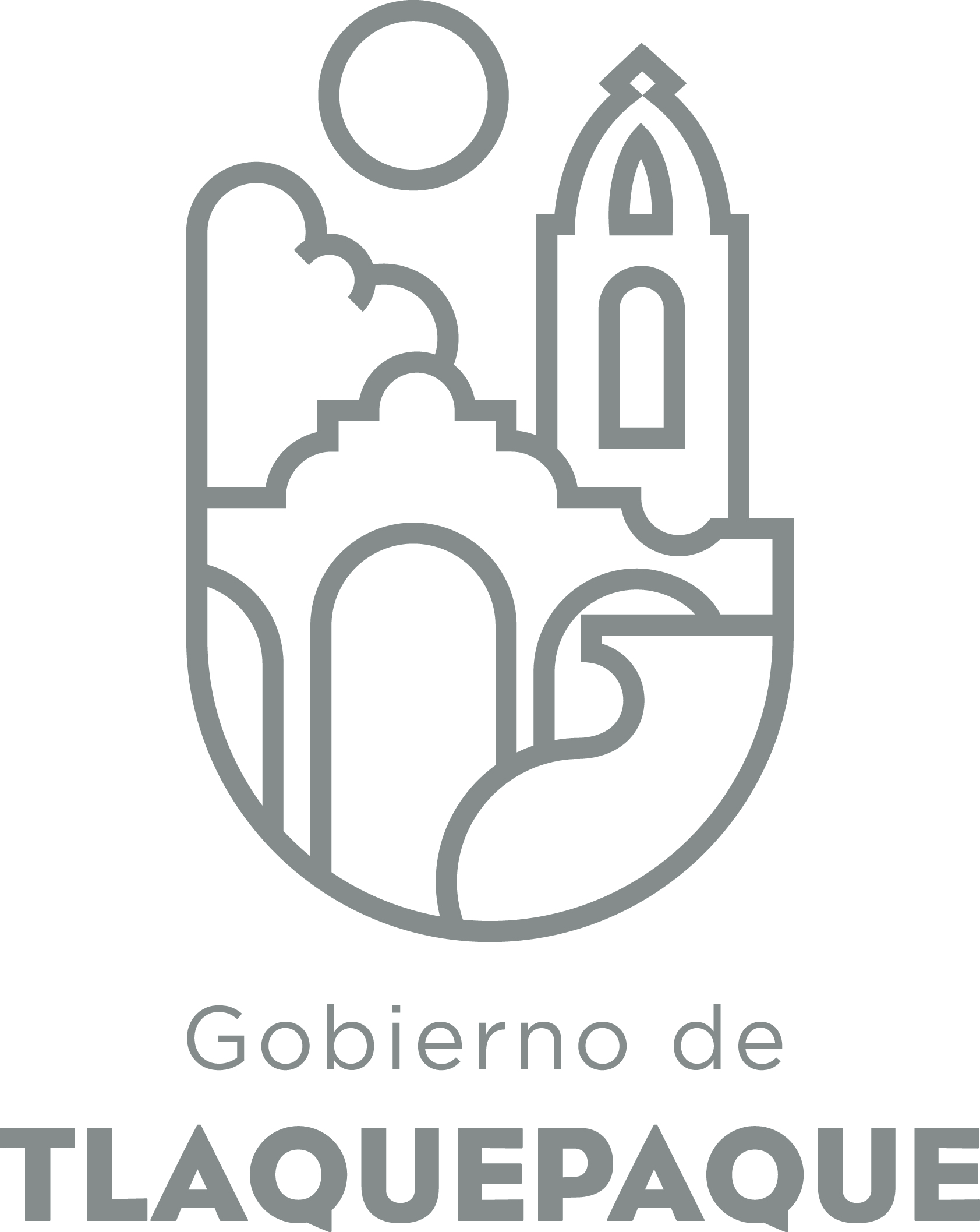 ANEXO 22.- OPERACIÓN DE LA PROPUESTAElaborado por: DGPP / PP / PLVRecursos empleados para la realización del Programa/Proyecto/Servicio/Campaña (PPSC) DIRECCIÓN GENERAL DE POLÍTICAS PÚBLICASCARATULA PARA LA ELABORACIÓN DE PROYECTOS.A)Nombre del programa/proyecto/servicio/campañaA)Nombre del programa/proyecto/servicio/campañaA)Nombre del programa/proyecto/servicio/campañaA)Nombre del programa/proyecto/servicio/campañaPrograma Municipal de Derechos HumanosPrograma Municipal de Derechos HumanosPrograma Municipal de Derechos HumanosPrograma Municipal de Derechos HumanosPrograma Municipal de Derechos HumanosPrograma Municipal de Derechos HumanosEjeEje55B) Dirección o Área ResponsableB) Dirección o Área ResponsableB) Dirección o Área ResponsableB) Dirección o Área ResponsableDirección de Desarrollo OrganizacionalDirección de Desarrollo OrganizacionalDirección de Desarrollo OrganizacionalDirección de Desarrollo OrganizacionalDirección de Desarrollo OrganizacionalDirección de Desarrollo OrganizacionalEstrategiaEstrategia5.65.6C)  Problemática que atiende la propuestaC)  Problemática que atiende la propuestaC)  Problemática que atiende la propuestaC)  Problemática que atiende la propuestaActualmente no se cuenta con un programa municipal y protocolos de actuación que defina, contemple y promueva el respeto a los derechos humanos que los servidores públicos debamos aplicar durante el ejercicio de la función pública.Actualmente no se cuenta con un programa municipal y protocolos de actuación que defina, contemple y promueva el respeto a los derechos humanos que los servidores públicos debamos aplicar durante el ejercicio de la función pública.Actualmente no se cuenta con un programa municipal y protocolos de actuación que defina, contemple y promueva el respeto a los derechos humanos que los servidores públicos debamos aplicar durante el ejercicio de la función pública.Actualmente no se cuenta con un programa municipal y protocolos de actuación que defina, contemple y promueva el respeto a los derechos humanos que los servidores públicos debamos aplicar durante el ejercicio de la función pública.Actualmente no se cuenta con un programa municipal y protocolos de actuación que defina, contemple y promueva el respeto a los derechos humanos que los servidores públicos debamos aplicar durante el ejercicio de la función pública.Actualmente no se cuenta con un programa municipal y protocolos de actuación que defina, contemple y promueva el respeto a los derechos humanos que los servidores públicos debamos aplicar durante el ejercicio de la función pública.Línea de AcciónLínea de AcciónC)  Problemática que atiende la propuestaC)  Problemática que atiende la propuestaC)  Problemática que atiende la propuestaC)  Problemática que atiende la propuestaActualmente no se cuenta con un programa municipal y protocolos de actuación que defina, contemple y promueva el respeto a los derechos humanos que los servidores públicos debamos aplicar durante el ejercicio de la función pública.Actualmente no se cuenta con un programa municipal y protocolos de actuación que defina, contemple y promueva el respeto a los derechos humanos que los servidores públicos debamos aplicar durante el ejercicio de la función pública.Actualmente no se cuenta con un programa municipal y protocolos de actuación que defina, contemple y promueva el respeto a los derechos humanos que los servidores públicos debamos aplicar durante el ejercicio de la función pública.Actualmente no se cuenta con un programa municipal y protocolos de actuación que defina, contemple y promueva el respeto a los derechos humanos que los servidores públicos debamos aplicar durante el ejercicio de la función pública.Actualmente no se cuenta con un programa municipal y protocolos de actuación que defina, contemple y promueva el respeto a los derechos humanos que los servidores públicos debamos aplicar durante el ejercicio de la función pública.Actualmente no se cuenta con un programa municipal y protocolos de actuación que defina, contemple y promueva el respeto a los derechos humanos que los servidores públicos debamos aplicar durante el ejercicio de la función pública.No. de PP EspecialNo. de PP EspecialD) Ubicación Geográfica / Cobertura  de ColoniasD) Ubicación Geográfica / Cobertura  de ColoniasD) Ubicación Geográfica / Cobertura  de ColoniasD) Ubicación Geográfica / Cobertura  de ColoniasNo aplicaNo aplicaNo aplicaNo aplicaNo aplicaNo aplicaVinc al PNDVinc al PNDE) Nombre del Enlace o ResponsableE) Nombre del Enlace o ResponsableE) Nombre del Enlace o ResponsableE) Nombre del Enlace o ResponsablePedro Saavedra MoyaPedro Saavedra MoyaPedro Saavedra MoyaPedro Saavedra MoyaPedro Saavedra MoyaPedro Saavedra MoyaVinc al PEDVinc al PEDF) Objetivo específicoF) Objetivo específicoF) Objetivo específicoF) Objetivo específicoPrograma Municipal de Derechos Humanos y sus protocolos de actuación, implementados.  Programa Municipal de Derechos Humanos y sus protocolos de actuación, implementados.  Programa Municipal de Derechos Humanos y sus protocolos de actuación, implementados.  Programa Municipal de Derechos Humanos y sus protocolos de actuación, implementados.  Programa Municipal de Derechos Humanos y sus protocolos de actuación, implementados.  Programa Municipal de Derechos Humanos y sus protocolos de actuación, implementados.  Vinc al PMetDVinc al PMetDG) Perfil de la población atendida o beneficiariosG) Perfil de la población atendida o beneficiariosG) Perfil de la población atendida o beneficiariosG) Perfil de la población atendida o beneficiariosServidores Públicos y habitantes del Municipio de San Pedro TlaquepaqueServidores Públicos y habitantes del Municipio de San Pedro TlaquepaqueServidores Públicos y habitantes del Municipio de San Pedro TlaquepaqueServidores Públicos y habitantes del Municipio de San Pedro TlaquepaqueServidores Públicos y habitantes del Municipio de San Pedro TlaquepaqueServidores Públicos y habitantes del Municipio de San Pedro TlaquepaqueServidores Públicos y habitantes del Municipio de San Pedro TlaquepaqueServidores Públicos y habitantes del Municipio de San Pedro TlaquepaqueServidores Públicos y habitantes del Municipio de San Pedro TlaquepaqueServidores Públicos y habitantes del Municipio de San Pedro TlaquepaqueH) Tipo de propuestaH) Tipo de propuestaH) Tipo de propuestaH) Tipo de propuestaH) Tipo de propuestaJ) No de BeneficiariosJ) No de BeneficiariosK) Fecha de InicioK) Fecha de InicioK) Fecha de InicioFecha de CierreFecha de CierreFecha de CierreFecha de CierreProgramaCampañaServicioProyectoProyectoHombresMujeresFebrero  2017Febrero  2017Febrero  2017Mayo  2017Mayo  2017Mayo  2017Mayo  2017XFedEdoMpioxxxxI) Monto total estimadoI) Monto total estimadoI) Monto total estimadoFuente de financiamientoFuente de financiamientoA) Principal producto esperado (base para el establecimiento de metas) Un programa municipal de derechos humanos y 8 protocolos de actuaciónUn programa municipal de derechos humanos y 8 protocolos de actuaciónUn programa municipal de derechos humanos y 8 protocolos de actuaciónUn programa municipal de derechos humanos y 8 protocolos de actuaciónUn programa municipal de derechos humanos y 8 protocolos de actuaciónB)Actividades a realizar para la obtención del producto esperado1. Identificar fuentes de información de derechos humanos (internacional y nacional). 2. Diseñar el contenido temático del programa.3. Identificar, revisar, analizar y redactar información del programa.4. Vaciar información a formato de programa de conformidad con el contenido temático. 5. Diseño de formato para elaboración de protocolos de actuación.6. A partir del programa municipal de derechos humanos, identificar protocolos a elaborar.7. Levantar y redactar información en formato de protocolos de actuación.8. Presentar información de programa municipal y protocolos de actuación a revisión, dictaminación y aprobación.9. Difusión y aplicación de programa municipal y protocolos de actuación.1. Identificar fuentes de información de derechos humanos (internacional y nacional). 2. Diseñar el contenido temático del programa.3. Identificar, revisar, analizar y redactar información del programa.4. Vaciar información a formato de programa de conformidad con el contenido temático. 5. Diseño de formato para elaboración de protocolos de actuación.6. A partir del programa municipal de derechos humanos, identificar protocolos a elaborar.7. Levantar y redactar información en formato de protocolos de actuación.8. Presentar información de programa municipal y protocolos de actuación a revisión, dictaminación y aprobación.9. Difusión y aplicación de programa municipal y protocolos de actuación.1. Identificar fuentes de información de derechos humanos (internacional y nacional). 2. Diseñar el contenido temático del programa.3. Identificar, revisar, analizar y redactar información del programa.4. Vaciar información a formato de programa de conformidad con el contenido temático. 5. Diseño de formato para elaboración de protocolos de actuación.6. A partir del programa municipal de derechos humanos, identificar protocolos a elaborar.7. Levantar y redactar información en formato de protocolos de actuación.8. Presentar información de programa municipal y protocolos de actuación a revisión, dictaminación y aprobación.9. Difusión y aplicación de programa municipal y protocolos de actuación.1. Identificar fuentes de información de derechos humanos (internacional y nacional). 2. Diseñar el contenido temático del programa.3. Identificar, revisar, analizar y redactar información del programa.4. Vaciar información a formato de programa de conformidad con el contenido temático. 5. Diseño de formato para elaboración de protocolos de actuación.6. A partir del programa municipal de derechos humanos, identificar protocolos a elaborar.7. Levantar y redactar información en formato de protocolos de actuación.8. Presentar información de programa municipal y protocolos de actuación a revisión, dictaminación y aprobación.9. Difusión y aplicación de programa municipal y protocolos de actuación.1. Identificar fuentes de información de derechos humanos (internacional y nacional). 2. Diseñar el contenido temático del programa.3. Identificar, revisar, analizar y redactar información del programa.4. Vaciar información a formato de programa de conformidad con el contenido temático. 5. Diseño de formato para elaboración de protocolos de actuación.6. A partir del programa municipal de derechos humanos, identificar protocolos a elaborar.7. Levantar y redactar información en formato de protocolos de actuación.8. Presentar información de programa municipal y protocolos de actuación a revisión, dictaminación y aprobación.9. Difusión y aplicación de programa municipal y protocolos de actuación.Indicador de Resultados vinculado al PMD según Línea de Acción Indicador vinculado a los Objetivos de Desarrollo Sostenible AlcanceCorto PlazoMediano PlazoMediano PlazoMediano PlazoLargo PlazoAlcanceXC) Valor Inicial de la MetaValor final de la MetaValor final de la MetaNombre del indicadorFormula del indicadorFormula del indicadorObtener 1 programa municipal y 8 protocolos de actuación.Obtener 1 programa municipal y 8 protocolos de actuación aprobados.Obtener 1 programa municipal y 8 protocolos de actuación aprobados.Programa municipal de derechos humanos y protocolos de actuación aprobados en 2017Un programa municipal de derechos humanos y 8 protocolos de actuación aprobados en 2017/ Un programa municipal de derechos humanos y 8 protocolos de actuación programados a obtener  en 2017.Un programa municipal de derechos humanos y 8 protocolos de actuación aprobados en 2017/ Un programa municipal de derechos humanos y 8 protocolos de actuación programados a obtener  en 2017.Clave de presupuesto determinada en Finanzas para la etiquetación de recursosClave de presupuesto determinada en Finanzas para la etiquetación de recursosClave de presupuesto determinada en Finanzas para la etiquetación de recursosCronograma Anual  de ActividadesCronograma Anual  de ActividadesCronograma Anual  de ActividadesCronograma Anual  de ActividadesCronograma Anual  de ActividadesCronograma Anual  de ActividadesCronograma Anual  de ActividadesCronograma Anual  de ActividadesCronograma Anual  de ActividadesCronograma Anual  de ActividadesCronograma Anual  de ActividadesCronograma Anual  de ActividadesCronograma Anual  de ActividadesD) Actividades a realizar para la obtención del producto esperado 201720172017201720172017201720172017201720172017D) Actividades a realizar para la obtención del producto esperado ENEFEBMZOABRMAYJUNJULAGOSEPOCTNOVDIC1. Identificar fuentes de información de derechos humanos (internacional y nacional). X2. Diseñar el contenido temático del programa.X3. Identificar, revisar, analizar y redactar información del programa.XX4. Vaciar información a formato de programa de conformidad con el contenido temático.  X5. Diseño de formato para elaboración de protocolos de actuación. XX6. A partir del programa municipal de derechos humanos, identificar protocolos a elaborar.XX7. Levantar y redactar información en formato de protocolos de actuación.X8. Presentar información de programa municipal y protocolos de actuación a revisión, dictaminación y aprobación.XX9. Difusión y aplicación de programa municipal y protocolos de actuación.XRecursos HumanosNúmero Costo EstimadoRecursos MaterialesNúmero/LitrosCosto EstimadoTipo de financiamiento del recursoTipo de financiamiento del recursoRecursos Financieros MontoRecursos HumanosNúmero Costo EstimadoRecursos MaterialesNúmero/LitrosCosto EstimadoProveeduríaFondo RevolventeRecursos Financieros MontoPersonal que participa en éste PPSC      1$37,084.20Vehículos empleados para éste PPSCNONONONOMonto total del Recurso obtenido mediante el fondo REVOLVENTE que se destina a éste PPSC$2,000.00Personal que participa en éste PPSC      1$37,084.20Combustible mensual que consumen los vehículos empleados para éste PPSCNONONONOMonto total del Recurso obtenido mediante el fondo REVOLVENTE que se destina a éste PPSC$2,000.00Personal que participa en éste PPSC      1$37,084.20Computadoras empleadas para éste PPSC1NONONOMonto total del Recurso obtenido mediante el fondo REVOLVENTE que se destina a éste PPSC$2,000.00